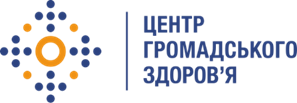 Державна установа  «Центр громадського здоров’я Міністерства охорони здоров’я України» оголошує конкурс на відбір  Консультанта з методологічного супроводу проектів нормативно-правової документації  в рамках Проекту  «Посилення спроможності лікування ВІЛ/СНІД в Україні в рамках Надзвичайної ініціативи Президента США з надання допомоги у боротьбі з ВІЛ/СНІД (PEPFAR)»Назва позиції: Консультант з методологічного супроводу проектів нормативно-правової документації Регіони діяльності: м. КиївПеріод виконання робіт: листопад-грудень 2020 року; січень-лютий 2021 рокуРівень зайнятості: часткова зайнятістьЗагальна інформація: Конкурс проводиться в рамках проекту «Посилення спроможності лікування ВІЛ/СНІД в Україні в рамках Надзвичайної ініціативи Президента США з надання допомоги у боротьбі з ВІЛ/СНІД (PEPFAR)», що впроваджується Державною установою «Центр громадського здоров'я Міністерства охорони здоров’я України»(далі – ДУ «Центр громадського здоров'я МОЗ України», ЦГЗ) за підтримки Федерального агентства «Центри контролю та профілактики захворювань США» (CDC) в рамках Надзвичайної ініціативи Президента США з надання допомоги у боротьбі з ВІЛ/СНІД (PEPFAR). Вимоги до кандидата: 1.	Вища медична освіта, спеціалізація з охорони здоров’я, науковий ступінь; 2.	Практичний стаж роботи за фахом не менше п’яти років;3.	Досвід у оцінки медичних технологій, методологічному супроводу а інформаційному забезпеченні проектів нормативно-правової документації, у т.ч. галузевих стандартів у сфері охорони здоров’я, робота з джерелами медичної інформації; 4.	Знання ділової української мови;5.	Досвід консультування з питань медичної діяльності, організації надання медичної допомоги; 6.	Досвід у питаннях взаємодії з органами державної виконавчої влади з питань супроводу та погодження проектів нормативно – правових актів, а також з реєстрації наказів в Міністерстві юстиції України тощо.Основні обов’язки: -	Експертиза, методологічна підтримка та підготовка для погодження структурними підрозділами МОЗ України проекту стандарту діагностики та лікування ВІЛ-інфекції;-	Експертиза, методологічна підтримка та підготовка для погодження структурними підрозділами МОЗ України проекту стандарту до-контактної та пост-контактної профілактики ВІЛ;-	Експертиза, методологічна підтримка та підготовка для погодження структурними підрозділами МОЗ України проекту стандарту з питань профілактики передачі ВІЛ-інфекції від матері до дитини.-	Експертиза, методологічна підтримка та підготовка для погодження структурними підрозділами МОЗ України проекту стандарту з питань діагностики та лікування сифілісу.Очікувані результати: Підготовлені для погодження структурними підрозділами МОЗ України проекти стандартів -  «Діагностики та лікування ВІЛ-інфекції»,  «До-контактна та пост-контактна профілактика ВІЛ»,  «Профілактика передачі ВІЛ-інфекції від матері до дитини», «Діагностика і лікування сифілісу», опрацюванні пропозиції та зауваження від структурних підрозділів МОЗ до цих проектів стандартів.Особисті якості та навички: особа, яка обіймає цю посаду, має бути дисциплінованою, організованою, здатною працювати самостійно на результат та в умовах напруженого графіку, уважною до деталей, вміти працювати з точною інформацією.Резюме мають бути надіслані електронною поштою на адресу: vacancies@phc.org.ua В темі листа, будь ласка, зазначте: «224-2020 Консультант з методологічного супроводу проектів нормативно-правової документації».Термін подання документів – до 11  листопада 2020 року, реєстрація документів завершується о 18:00.За результатами відбору резюме кандидати будуть запрошені до участі у співбесіді. У зв’язку з великою кількістю заявок, ми будемо контактувати лише з кандидатами, запрошеними на співбесіду. Умови завдання та контракту можуть бути докладніше обговорені під час співбесіди.Державна установа «Центр громадського здоров’я Міністерства охорони здоров’я України» залишає за собою право повторно розмістити оголошення про вакансію, скасувати конкурс на заміщення вакансії, запропонувати посаду зі зміненими обов’язками чи іншою тривалістю контракту.